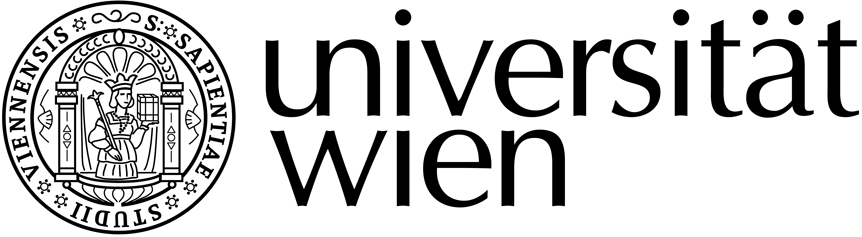 Institut für Slawistik			        Tel.: 0043-(0)1- 4277/45110 (oder 45109)
Universitäts Campus / Hof 3            				       Fax: 0043-(0)1 - 4277/9428
A-1090 Wien Spitalgasse 2-4                                           E-Mail: sss.slawistik@univie.ac.at      http://slawistik.univie.ac.at/                                       http://slawistik.univie.ac.at/studium/sss PrüfungspassMatrikelnummer: 		Name: 		Studienrichtung:  Lehramt UFStudienkennzahl: 190/        Studienabschnitt beendet am:Leistungen:Studieneingangs- und Orientierungsphase (StEOP), 2 SSt.Studieneingangs- und Orientierungsphase (StEOP), 2 SSt.Studieneingangs- und Orientierungsphase (StEOP), 2 SSt.Studieneingangs- und Orientierungsphase (StEOP), 2 SSt.Studieneingangs- und Orientierungsphase (StEOP), 2 SSt.Studieneingangs- und Orientierungsphase (StEOP), 2 SSt.Studieneingangs- und Orientierungsphase (StEOP), 2 SSt.CodeSemesterSSt.LV Nr.TitelDatumNote1302Grundlagen der Slawistik VO Sprachbeherrschung, 20 SSt. Sprachbeherrschung, 20 SSt. Sprachbeherrschung, 20 SSt. Sprachbeherrschung, 20 SSt. Sprachbeherrschung, 20 SSt. Sprachbeherrschung, 20 SSt. Sprachbeherrschung, 20 SSt. CodeSemesterSSt.LV Nr.TitelDatumNote1016Spracherwerb Grundlagen UE1026Spracherwerb Ausbau 1 UE1034Spracherwerb Ausbau 2 UE1044Spracherwerb Ausbau 3 UESprachwissenschaft, 6 SSt.Sprachwissenschaft, 6 SSt.Sprachwissenschaft, 6 SSt.Sprachwissenschaft, 6 SSt.Sprachwissenschaft, 6 SSt.Sprachwissenschaft, 6 SSt.Sprachwissenschaft, 6 SSt.CodeSemesterSSt.LV Nr.TitelDatumNote1112Sprachwissenschaft Einf. VO1122Sprachwissenschaftliches PS1132Synchrone Sprachwissenschaft im Überblick VOLiteraturwissenschaft, 6 SSt.Literaturwissenschaft, 6 SSt.Literaturwissenschaft, 6 SSt.Literaturwissenschaft, 6 SSt.Literaturwissenschaft, 6 SSt.Literaturwissenschaft, 6 SSt.Literaturwissenschaft, 6 SSt.CodeSemesterSSt.LV Nr.TitelDatumNote1212Literaturwissenschaft Einf. VO1222Literaturwissenschaftliches PS1232Neuere Literatur i. Überblick VOAreal- und Kulturwissenschaft, 4 SSt.Areal- und Kulturwissenschaft, 4 SSt.Areal- und Kulturwissenschaft, 4 SSt.Areal- und Kulturwissenschaft, 4 SSt.Areal- und Kulturwissenschaft, 4 SSt.Areal- und Kulturwissenschaft, 4 SSt.Areal- und Kulturwissenschaft, 4 SSt.CodeSemesterSSt.LV Nr.TitelDatumNote1312Areal- und Kulturwiss. Einf. VO1322Areal- und Kulturwiss. KOFachdidaktik, 4 SSt. Fachdidaktik, 4 SSt. Fachdidaktik, 4 SSt. Fachdidaktik, 4 SSt. Fachdidaktik, 4 SSt. Fachdidaktik, 4 SSt. Fachdidaktik, 4 SSt. CodeSemesterSSt.LV Nr.TitelDatumNote1532Grundfragen der Fremdsprachendidaktik VO, KO1542Fachdidaktisches PS